SQUADRA:   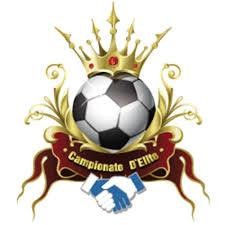 GARA: DATA: Il sottoscritto dirigente accompagnatore, addetto al rapporto con gli ufficiali di gara, dichiara che i giocatori e i dirigenti suddetti sono stati regolarmente tesserati e partecipano all’incontro sotto l’esclusiva responsabilità dell’associazione di appartenenza. Questa lista deve essere consegnata in triplice copia all’arbitro, almeno 15 minuti prima dell’inizio della gara, unitamente ai cartellini i di identificazione. IL DIRIGENTE                                                                         L’ARBITRO N° COGNOME   NOME DATATESSERACAP / VCT/RGOLAEALLENATOREVICE ALLENATOREDIRIGENTE MEDICO